27.11.20231. Надзорная деятельность в сфере защиты прав инвалидов и иных маломобильных гражданНадзор за соблюдением прав граждан, относящихся к категории социально незащищенных, является одним из приоритетных направлений деятельности органов прокуратуры.Нагатинской межрайонной прокуратурой г. Москвы систематически проводятся проверки соблюдения прав инвалидов и иных маломобильных граждан на беспрепятственный доступ к объектам социальной инфраструктуры.В силу ст. 15 Федерального закона 181-ФЗ от 24.11.1995 «О социальной защите инвалидов в Российской Федерации», а также ст.ст.З,5 Закона города Москвы № З от 17.012001 «Об обеспечении беспрепятственного доступа инвалидов и иных маломобильных граждан к объектам социальной, транспортной и инженерной инфраструктур города Москвы» предприятия и организации, независимо от организационно-правовых форм и форм собственности, создают условия инвалидам и иным маломобильным гражданам для беспрепятственного доступа, в том числе, в жилые здания.Так, проведенной проверкой установлено, что оборудованный на лестничном марше перед входной группой 3-го подъезда многоквартирного дома, расположенного в районе Зябликово г. Москвы, пандус не соответствует требованиям «СП 59.13330.2020. Свод правил. Доступность зданий и сооружений для маломобильных групп населения. СНиП 35-01-2001»,  утвержденному Приказом Минстроя России от 30.12.2020 № 904/пр, согласно которым должны быть созданы условия для беспрепятственного, безопасного и удобного передвижения маломобильной группы населения, а именно: металлический спуск, а также металлические упоры имеют высокую степень скользкости, особенно в осенне-зимний период, металлическая сетка закрывает ступени лестницы, которые могут служить опорой для самостоятельного спуска без помощи сопровождающего, что является небезопасным и создает угрозу причинения вреда здоровью инвалидов и иных маломобильных граждан.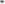 Директору управляющей организации межрайонной прокуратурой внесено представление, по результатам рассмотрения которого З должностных лица управляющей организации привлечены к дисциплинарной ответственности, пандус на входной группе указанного выше многоквартирного дома приведен в соответствие с требованиями федерального законодательства.